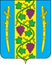 АДМИНИСТРАЦИЯ ВЫШЕСТЕБЛИЕВСКОГОСЕЛЬСКОГО ПОСЕЛЕНИЯ ТЕМРЮКСКОГО РАЙОНАРАСПОРЯЖЕНИЕот 06.05.2019 г.                                                                                                № 46-рстаница ВышестеблиевскаяО запрете купания населения на водоемах на территории Вышестеблиевского сельского поселения Темрюкского района в 2019 году	   На основании пункта 26 статьи 8 главы II устава Вышестеблиевского сельского поселения Темрюкского района и с целью осуществления мероприятий по обеспечению безопасности людей на водных объектах, охране их жизни и здоровья на территории Вышестеблиевского сельского поселения Темрюкского района:            1.Запретить купание людей на необорудованных пляжах водоемов на территории Вышестеблиевского сельского поселения Темрюкского района.            2.Муниципальному   унитарному    предприятию «ЖКХ-Комфорт»         (В.В. Нечай) установить знаки, запрещающие купание на необорудованных пляжах, на водоемах Вышестеблиевского сельского поселения Темрюкского района. 	  3.Распоряжение администрации Вышестеблиевского сельского поселения Темрюкского района от 19 июня 2018 года № 62-р «О запрете купания населения на водоемах на территории Вышестеблиевского сельского поселения Темрюкского района» считать утратившим силу.           4.Контроль за выполнением настоящего распоряжения возложить на заместителя главы Вышестеблиевского сельского поселения Темрюкского района Н.Д. Шевченко.           5.Распоряжение вступает в силу со дня его подписания.Глава Вышестеблиевского сельского поселения Темрюкского района                                                          П.К. Хаджиди